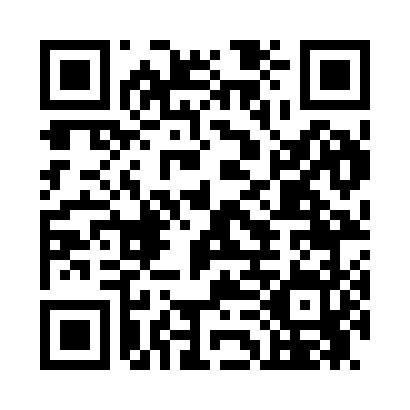 Prayer times for Cowpath Village, Pennsylvania, USAWed 1 May 2024 - Fri 31 May 2024High Latitude Method: Angle Based RulePrayer Calculation Method: Islamic Society of North AmericaAsar Calculation Method: ShafiPrayer times provided by https://www.salahtimes.comDateDayFajrSunriseDhuhrAsrMaghribIsha1Wed4:366:0012:584:497:579:222Thu4:345:5912:584:497:589:233Fri4:325:5712:584:507:599:244Sat4:315:5612:584:508:009:265Sun4:295:5512:584:508:019:276Mon4:285:5412:584:508:029:297Tue4:265:5312:584:518:039:308Wed4:255:5212:584:518:049:319Thu4:235:5112:584:518:059:3310Fri4:225:5012:584:528:069:3411Sat4:205:4912:584:528:079:3512Sun4:195:4812:584:528:089:3713Mon4:185:4712:574:528:099:3814Tue4:165:4612:584:538:109:3915Wed4:155:4512:584:538:119:4116Thu4:145:4412:584:538:129:4217Fri4:135:4312:584:538:139:4318Sat4:115:4212:584:548:149:4519Sun4:105:4112:584:548:159:4620Mon4:095:4012:584:548:159:4721Tue4:085:4012:584:548:169:4822Wed4:075:3912:584:558:179:5023Thu4:065:3812:584:558:189:5124Fri4:055:3812:584:558:199:5225Sat4:045:3712:584:558:209:5326Sun4:035:3612:584:568:219:5427Mon4:025:3612:584:568:219:5628Tue4:015:3512:594:568:229:5729Wed4:005:3512:594:578:239:5830Thu3:595:3412:594:578:249:5931Fri3:595:3412:594:578:2410:00